Střední škola a vyšší odborná škola aplikované kybernetiky s.r.o. Výroční zpráva o činnosti školyškolní rok 2019/2020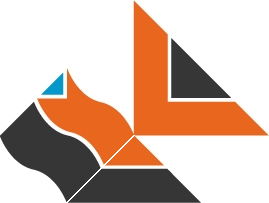 V Hradci Králové 9.10.2020							Ing. Jan Lang     ředitel školyVývoj školy od poslední výroční zprávyStřední škola a vyšší odborná škola aplikované kybernetiky s.r.o. pokračuje ve své vzdělávací činnosti ve všech oborech jako v předchozích letech.  Její činnost však byla v některých směrech výrazně ovlivněna pandemií COVI-19. Škola pracovala ve své odborné činnosti a účastnila se řady regionálních výstav, kde se prezentovala formou přednášek v oblasti hardwaru i softwaru a zároveň předváděla i metody výuky v různých oblastech výpočetní techniky a počítačové grafiky. Popáté se účastnila i výstavy Gaudeamus v Praze, kde prezentovala svoji VOŠ. Jako v minulém roce i letos se škola zapojila do prezentačních výstav, vzhledem k pandemické situace se neúčastnila se mezinárodní přehlídky animovaného filmu Anifilm 2020  v Liberci protože akce byla přesunuta na podzim. Účastnila se festivalu Jičín – Město pohádky. Na této  akci učitelé a žáci školy vedli animační dílny pro veřejnost.Na informačním systému školy pokračovaly práce a bylo zprovozněno několik nových služeb pro učitele i žáky školy.  Škola zvládla přechod na distanční formu výuku během jednoho dne. Byla zvolena platforma Google Meet. Tato platforma byla implementována do IS tak, že každý žák ve svém kalendáři Google našel každou vyučovací hodinu včetně příslušného odkazu na videokonferenci. Vývoj IS umožňuje škole získávat další zkušenosti v oblasti vývoje softwaru.Škola byla přizvána do pracovní skupiny Královéhradeckého kraje zabývající se koncepcí rozvoje vzdělávání především v oblasti IT. S příchodem pandemické krize pak škola zajišťovala pro královéhradecký kraj konference s ostatními středními i základními školami v kraji i se zástupci ORP. Dále škola poskytovala pomoc ostatním školám prostřednictvím každodenních videokonferencí. Pro některé školy pak byly konány výukové semináře prezenční i na dálku v oblasti používání digitálních nástrojů ve výuce.Škola provádí testy ECDL pro vlastní studenty. Byli školeni a certifikováni noví testeři na nové moduly ECDL. Škola zavedla testování modulů typu ECDL Advance.V oblasti práce s talentovanou mládeží se díky pandemické krizi neuskutečnilo mnoho soutěží.  Projektové dny byly omezeny a z toho bohužel plynula i skutečnost, že žáci přihlásili málo prací do SOČ. Škola stále provozuje vlastní Domov mládeže s kapacitou 66 lůžek.Ve školním roce 2019/2020 odmaturovala jedna třída oboru Multimediální tvorba ŠVP Počítačová grafika a jedna třída oboru Informační technologie studující podle ŠVP Programování a ŠVP Počítačové sítě. Pro vyšší odbornou školu byla podána žádost o prodloužení akreditace a MŠMT akreditaci prodloužilo o 2 roky.Rada školy schválila ve sledovaném období všechny dokumenty předložené ředitelem školy bez zásadních připomínek.  Nový stipendijní řád školy se příliš neosvědčil, protože vyhodnocení soutěží lze reálně provést až v září následujícího roku. Dále se prohloubila spolupráce se zástupci firem.  Zvýšil se počet setkání, více se předávaly informace o způsobech vzdělávání a zpětně byly předávány požadavky firem na absolventy. Roste počet žákovských projektů zadaných firmami.Škola je členem svazu zaměstnavatelů v energetice. Aktivně se účastní akcí svazu. Jeden žák byl svazem oceněn za svoje studijní výsledky.V době pandemické krize byla škola oslovena Fakultní nemocnicí Hradec Králové, zda by nepomohla při výrobě ochranných štítů. Prvotní požadavek byl na 1000 ks štítů s tím, že UHK vyrobí asi 500 štítů. Díky 3D tiskárnám pořízeným v projektu „Jdeme do toho s Kybernou“ a díky spolupráci s ostatními školami v regionu se podařilo vytvořit nepřetržitou výrobu na více než 20 tiskárnách. Celkem bylo nakonec vyrobeno přes 3000 štítů. 1500 pro Fakultní nemocnici Hradec Králové téměř 500 pro Královéhradecký krajský úřad a další 1000 ks pro drobné zájemce z oblasti škol, ordinací lékařů, domovů důchodců a podobně. Financování výroby bylo zajištěno z části od Královéhradeckého kraje příspěvkem 50 000,- Kč z části od nadace ČEZ a dále od drobných dárců z řad učitelů, žáků a studentů i od veřejnosti..Základní charakteristika školy:Název a adresa školy	-	Střední škola a vyšší odborná škola aplikované kybernetiky, s.r.o.				Hradecká 1151				500 03 Hradec KrálovéIČO:			-	25261991IZO:			-	011021420Identifikátor zařízení	-	600 011 631Zřizovatelé		-	Ing. Jan Lang, Brožíkova 1685, Hradec Králové			-	Martina Langová, Brožíkova 1685, Hradec KrálovéZřizovací listina	-  Výpis z obchodního rejstříku ze dne 12. 10. 2020 - viz příloha č. 1Zařazení do sítě škol  - rozhodnutí MŠMT ze dne 21. 8. 2017 s účinností od 1. 9. 2017  - viz       příloha č. 2a- rozhodnutí Krajského úřadu o stanovení počtu žáků ze dne 31. 8. 2017 viz příloha č. 2bAdresa pro dálkový přístup: - www.ssakhk.cz ; www.kyberna.czŠkolská rada:		Martina Langová 	 – za zřizovatele			Ing. Jiří Špičan 	 – za učitele školy	Bohumila Nováková   – za zákonné zástupce nezletilých žáků a zletilé žákyCharakteristika školy:	Škola si klade za cíl vychovávat technicky zaměřené odborníky s vyhraněným zájmem o informační technologie a informatiku, ale i umělecky zaměřené žáky v oblasti počítačové grafiky. V oboru Informační technologie (ŠVP Programování a ŠVP Počítačové sítě) se žáci učí nejen o počítačích, ale především o tom, jak používat počítače v praxi. Žáci navštěvují pravidelně největší výstavy a veletrhy s počítačovou tematikou. V praktických cvičeních žáci sami zajišťují budování počítačové sítě školy, domova mládeže, kde jsou ubytováni, i jiných škol či institucí. K praktickým činnostem žáků patří i stavba, údržba a opravy počítačů a jejich konfigurace.  	V oboru Multimediální tvorba (ŠVP Počítačová grafika) je preferováno výtvarné cítění. Žáci se od ručních prací v prvních ročnících studia postupně dostávají až k počítačovému zpracování jak v 2D, tak i v 3D prostoru.  Za použití digitální techniky se zároveň učí i snímání a zpracování fotografií i videa. Ve spojení s počítačovými animacemi tak žáci získávají ucelený přehled i v oblasti multimédií.Důraz je kladen i na výuku anglického jazyka, kde jsou třídy rozděleny do skupin po cca 10 žácích. V ostatních předmětech jsou kladeny požadavky nejen na teoretické znalosti, ale především na jejich aplikaci v praxi.V neposlední řadě škola plní i úlohu výchovnou a tělovýchovnou, k čemuž přispívají především sportovní a turistické akce školy.Velká pozornost je věnována i studentským projektům, jejichž popis je zařazen do části. Přehled a rozsah nadstandardní péče.Ve vyšším odborném školství pak škola staví svoji činnost na odborném vzdělávání studentů přicházejících z jiného typu škol. Pro vlastní absolventy pak nabízí jednak rozšíření vědomosti a dovedností, které studenti nabyli ve středoškolském vzdělávání a získání praktických zkušeností, kdy ve 3. ročníku studia studenti absolvují praxi v rozsahu téměř poloviny vzdělávacích hodin.Nově otevřený obor Programování, na který nastoupilo 11 studentů v kombinované formě studia je zaměřen především na odbornou stránku vzdělávání a je zde akcentována možnost využíváním moderních technologických postupů i spolupráce s firemní sférou. Zároveň škola získala přístup k reálným požadavkům na vzdělávání vzhledem k zapojení dospělých studentů oboru Programování do pracovního procesu v příslušném oboru. Tato skutečnost zřejmě v budoucnu povede k změnám obsahu výuky i používaných metod při reakreditaci oboru.Seznam dokumentů vedených školou:pedagogická dokumentace pro každý oborškolní řádpracovní řádpravidla pro hodnocení výsledků vzdělávánítřídní knihytřídní výkazymaturitní protokolystipendijní řádřády učebenvýkaz o studiu na vyšší odborné školeSystém řízení školy:školu řídí ředitel		- Ing. Jan Lang - statutární zástupce školyzástupce ředitele pro:ekonom. oblast a DM	- Martina Langová - statutární zástupce školypedagogickou oblast	- Mgr. Miroslav Tichý metodickou oblast a sout.	- Mgr. Richard Rejtharpředmětové komise:	- Mgr. Miroslav Tichý                                                   (od 1.1.2020 Jan Lang)	– matematicko-fyzikální komise- Miloslav Penc		– komise výp. techniky- Ing. Roman Loskot, Ph.D.	– elektrotechnická komise- Mgr. Richard Rejthar	– komise ČJ, obč. nauka- Mgr. Igor Ročín		– tělovýchovná komise- Mgr. Pavel Trnka		– výtvarná komise- Mgr. Štěpán Mach		– jazyková komise- Ing. Matěj Lang 		– komise programování- Jaroslav Maťátko		– dílenská komise- Ing. Jan Lang		- energetická komisePřehled oborů vzdělávání zařazených v síti a vyučovaných v roce 2018/2019:Název oboru					kód oboruStřední škola:Informační technologie 		-	18 – 20 – M / 01ŠVP: ProgramováníŠVP: Počítačové sítěMultimediální tvorba			-	82 – 41 – M / 17ŠVP: Počítačová grafikaVyšší odborná škola:Počítačová umění a design		-	82 – 43 – N / 08 Energetika (kombinovaná forma)	-	26 – 41 – N / 09Programování (kombinovaná forma)	-	26 – 47 – N / 24Seznam třídtřída			obor (ŠVP)	     		počet žáků		třídní učitel(ka)SŠ:Třída 	G1	-	Počítačová grafika		17		Mgr. Simona TrnkováTřída 	I1	- 	Programování, Počítačové sítě	23		Mgr. Zlata KarpíškováTřída 	T1	-	Programování			24		Ing. Milan HloušekTřída 	G2	-	Počítačová grafika 		20		Mgr. Ilona MayerováTřída 	T2	-	 Programování			26		Miloslav PencTřída	G3	-	Počítačová grafika		12		Ing. Jiří PeteraTřída 	T3	-	Programování, Počítačové sítě	22		Ing. Roman Loskot, Ph.D.Třída	G4	-	Počítačová grafika		9		PhDr. Josef Matějus, Ph.D.Třída	T4	-	Programování			16		Ing. Josef ZelbaVOŠ:Denní studium:Třída X3	-	Počítačová umění a design	7		Mgr. MgA. Pavel Trnka, Ph.D.Kombinované studium:Třída E3		-	Energetika			9		Ing. Jan LangTřída R2	-	Programování			10		Ing. Matěj LangPřehled a rozsah nadstandardní péče:Škola je zaměřena na práci s moderními počítačovými technologiemi. Škola využívá nejmodernější hardware a programové vybavení ve výuce.  Od prosince 1996 je ve škole používáno připojení na globální síť Internet pomocí optického spoje, rychlost připojení je v tomto školním roce 1 Gbps. Škola má vlastní zaregistrovanou doménu, provozuje vlastní www server a využívá služby od společnosti Google, které jsou pro školy zdarma.  Počítače ve škole mohou žáci využívat i mimo výuku do večerních hodin. S nadanými žáky je prováděna výuka formou studentských projektů, zájmových kroužků nebo konzultací. 	Třetí a čtvrté ročníky oboru Informační technologie navštívily Mezinárodní strojírenský veletrh v Brně.	Žáci školy často navštěvují muzea, divadla a galerie v Hradci Králové, Praze i jiných městech. Škola provozuje vlastní Muzeum výpočetní techniky (v omezené míře).	V oblasti sportovně-výchovné činnosti škola kromě turnajů ve volejbale, stolním tenise a nohejbale uspořádala i zimní výcvikový kurz v Krkonoších a Jeseníkách a letní turistickou akci.Ve škole pokračuje v činnosti studijní oddělení, kde mají studenti volně k dispozici černobílou síťovou multifunkční tiskárnu a barevnou síťovou multifunkční tiskárnu.Škola vypsala v rámci rozvoje projektového vyučování 62 témat studentských projektů. Řešeno bylo 31 projektů, výsledky práce byly tentokrát prezentovány od jednotlivých skupin formou videokonference. Hodnocení projektů proběhlo jak z řad studentů, tak i z řad učitelů školy a také na úrovni zřizovatele školy. Tradičně byl realizován studentský „Helpdesk“, kde žáci vyšších ročníků pomáhají řešit problematické situace v oblasti používání výpočetní techniky svým spolužákům, případně i učitelům školy, jedná se o běžně využívanou službu.Rámcový popis personálního zabezpečení činnosti školy	Personální zabezpečení školy je na dobré úrovni. Přispívá k tomu velmi nízká fluktuace zaměstnanců školy. Dále pak vysoká odborná úroveň jak učitelů odborných předmětů, tak i učitelů všeobecně vzdělávacích předmětů a dále i skutečnost dalšího vzdělávání zaměstnanců školy jak formou odborných kurzů, tak i formou dlouhodobé přípravy v rámci doktorského studia. I když z hlediska zákona o pedagogických pracovnících nemají všichni učitelé požadovanou kvalifikaci, je i výuka těchto učitelů na vysoké úrovni jak po odborné stránce, tak i po stránce pedagogické. Škola vyhledávala za nekvalifikované pedagogy adekvátní náhradu, bohužel však i přes některé přísliby nebyl nalezen nikdo, kdo by nekvalifikované učitele mohl plnohodnotně nahradit.	Pedagogický sbor čítá celkem 30 učitelů, z toho 24 mužů, 6 z učitelů byli zaměstnáni na zkrácený úvazek dále škola má 2 vychovatele a 8 nepedagogických pracovníků z toho 3 na zkrácený úvazek. Prevenci sociálně patologických jevů zajišťuje výchovný poradce, který zároveň vykonává funkci asistenta učitele na plný úvazek.	Řada učitelů má těsný kontakt s firemní sférou a udržuje se tak na vysoké odborné úrovni. Část učitelů učí zároveň i na vysokých školách a udržuje si tak dobrý přehled o požadavcích na naše absolventy, kteří pokračují vysokoškolským studiem.Významné akce pořádané školou:Škola se zúčastnila festivalu Jičín – Město pohádky, na této akci naši vyučující a žáci vedli workshopy tvorby animovaného filmu pro žáky středních a základních škol i návštěvníky festivalů. Zároveň zde probíhaly prezentace výtvarných i filmových prací žáků naší školy. Škola zde předváděla nové technologie v oblasti virtuální reality. Z menších regionálních výstav se škola prezentovala v Pardubicích, Hradci Králové, Kolíně, Rychnově nad Kněžnou, Náchodě, Liberci, Havlíčkově Brodě, Jihlavě, Chrudimi, Jičíně, Trutnově a Žďáru nad Sázavou. Žáci školy se účastnili sportovních akcí pořádaných ostatními školami a odborných akcí pořádaných Domem dětí a mládeže v Hradci Králové. O prázdninách proběhly pro žáky základních škol ve věku 12 – 15 let prázdninové workshopy, kterých se zúčastnilo v červencovém turnusu 65 dětí v 7 dílnách a ve druhém srpnovém turnusu 54 dětí v pěti dílnách.Přehled kulturních a sportovních akcí ve školním roce 2019-2020ZÁŘÍ11. – 15.	výběr			Jičín – Město pohádky16.		T1			Anglické texty a knihy v SVKHK16.		T3			Anglické texty a knihy v SVKHK17.		výběr			sportovní utkání – rafty – Mezi mosty20.		G3; G4; všichni T a I	Ekologické aktivity16. – 20.  	G1; G2		Kurz malby v exteriéru; FrýdštejnŘÍJEN10.		T3; T4			Mezinárodní strojírenský veletrh Brno23.		výběr G4; T4		Gaudeamus BrnoLISTOPAD19.		G1; G2; G3; G4; X	Bio Centrál – Tintoretto – rebel z Benátek22.		výběr			TV Nova – Noc filmových naději26.		výběr grafici		Národní galerie – Salmovský palác29. – 30. 	výběr			Bio Centrál – filmový festival CinemaOpenPROSINEC10.		G2; G3; G4		BioCentrál – Ermitáž – síla umění11.		výběr			Míšeň – exkurze12.		G4; T4			Beseda UHK16.	celá škola		Bio Centrál – Bohemian Rhapsody – filmové představení v anglickém jazyce s anglickými titulky17.		technické třídy	Technické workshopy a přednášky v kinosále školy19.		T2; T3; T4		exkurze ve firmě QuadientLEDEN5. – 10.	I1; T1			Lyžařský kurz – Kouty nad Desnou10. 					Maturitní ples10.		G4; T4			Klicperovo divadlo HK – Finský kůň15.		G1; G2		Divadlo Drak – Zeď 18. – 24.	G1; T2			Lyžařský kurz – Rokytnice nad Jizerou23.		výběr G4; T4		Gaudeamus Praha23. 		G3; T3			Klicperovo divadlo HK – Richard III.ÚNOR23. – 28. 	T3; G2		Lyžařský kurz – Kouty nad DesnouBŘEZEN11.		celá škola		zahájení online výukyVzdělávání učitelů:Vzdělávání učitelů probíhalo průběžně během celého školního roku. V některých oblastech se jednalo o sebevzdělávání s přispěním internetových zdrojů, v jiných oblastech bylo využíváno vzdělávání prostřednictvím kurzů, workshopů a seminářů. Jejich přehled je v následující tabulce. Účast na konferencích a semináříchAktivní účast na konferencích a semináříchNa některé konference byli naši učitelé zváni jako přednášející, na jedné mezinárodní konferenci měli svůj příspěvek i studenti školy. Škola organizovala semináře v rámci zkoušek profesní kvalifikace na téma hybridní fotovoltaické systémy. Běžně se škola podílí na organizaci školení a soutěží v oblasti počítačových sítí se společností I-COM-UNITY z.s., ve školním roce 2019/2020 však byly všechny tyto akce zrušeny. V době epidemické krize se škola podílela na zprovoznění online výuky ve školách Královehradeckého kraje. Učitelé byli online k dispozici Údaje o přijímacím řízení:Obor Multimediální tvorba: pro školní rok 2020/2021 bylo organizováno přijímací řízení dne 2. ledna a  3. ledna 2020,  další kola probíhala v případě přihlášených uchazečů vždy v pátek  až do 31. 8. 2020.Obor Informační technologie: Jednotné přijímací zkoušky se konaly podle stanoveného harmonogramu, uchazeči byli přijati na základě svého prospěchu na základní škole a výsledků přijímací zkoušky. Počty  žáků v prvním ročníku (kteří ke studiu nastoupili k 1. 9. 2019) po uzavření všech kol:Multimediální tvorba:		G1 – 17 žákůInformační technologie: 	T1 – 20 žáků				I1 –  19 žákůNa obor Počítačová umění a design bylo organizováno přijímací řízení. Škola otevřela první ročník jmenovaného oboru se 7 frekventanty.Na obor Programování se přihlásilo celkem 10 studentů, byli přijati ke kombinovanému studiu.O obor Energetika projevilo zájem několik studentů. Nikdo ale nepodal přihlášku a v roce 2020/2021 nebude v tomto obor otevřen první ročník.Kritéria přijímacího řízení pro školní rok 2020/2021 v oboru Multimediální tvorba Uchazeči o přijetí na obor s talentovou zkouškou nekonají jednotnou přijímací zkoušku v dubnu 2020. Talentová zkouška: (doba trvání cca  2 hodiny)a) Talentová zkouška konaná ručně – kresba nebo malba provedená na zadané téma nebo podle zadané předlohy libovolnou technikou. Kreslící potřeby si student přinese vlastní, papíry dodá školaSoučástí je zhotovení návrhu (skica, náčrt) případně varianty návrhuProvedení vlastní práceb) Talentová zkouška na počítači – uchazeč si doveze do školy vlastní počítač s vlastním softwarem – výtvarná práce je provedena na zadané témaSoučástí práce jsou případné návrhy prováděné rukouPráce se odevzdává ve formě datového souboru (USB rozhraní počítače nebo CD-RW)Výsledek práce musí být převeden do tisknutelného formátu (jpg, tiff, gif, ….)V případě animací je práce odevzdána pouze jako datový soubor (avi, mpeg, ….)c) Kritéria hodnocení: nápaditost, zvládnutí výtvarné techniky, kompozice, barevná skladba, atd.d) Hodnocení talentové zkoušky je komisionální v rozsahu 0 – 40 bodů.Hodnocení výsledků ze základní školy:Hodnotí se dosažené výsledky z posledních 2 ročníků (7. a 8. třída), ve kterých uchazeč splnil nebo plní povinnou školní docházku, nebo z odpovídajících ročníků základní školy i po splnění povinné školní docházky.Kritérium je průměrný prospěch s přihlédnutím k předmětům ČJ, DEJ, Výtvarná výchova.Hodnocení je bodové a přepočítává se z průměrného prospěchu v každém pololetí a může být v rozsahu -35 až 30 bodů. Podle vzorce: 50 – 4*(2*průměri + známka ČJLi + známka DEJi + známka výtv.výchi), kde i představuje jedno ze 4 hodnocených vysvědčení (7. tř. pol., 7.tř. výroční, 8.tř. pol. , 8.tř. výroční)Domácí práce:Předpokladem je, že student předloží svoje vlastní práce (maximální počet je 10), které vytvořil doma, v základní škole případně i v základní umělecké škole.Domácí práce vytvořené počítačem budou předloženy v tištěné podobě, v případě animací nebo www stránek budou předloženy na CD ve vhodném formátu (videa bez použití kodeků).Kritéria – jako u talentové zkoušky a dále se přihlíží k pracnosti.Hodnocení prací je komisionální v rozsahu 0 – 10 bodů.Pohovor:Pohovor má za cíl zjistit další skutečnosti, které osvědčují vhodné schopnosti, vědomosti a zájmy uchazeče pro studium zvoleného oboru. Je veden na tato témata: dosud používané programové vybavení, počítače, vývoj techniky, oblasti zájmu studenta, atd.V rámci pohovoru student předkládá doklady o účasti a dosažených výsledcích v soutěžích nebo přehlídkách či výstavách.Kritéria: vystupování studenta, odborné znalosti, všeobecný přehled,Hodnocení pohovoru je komisionální v rozsahu 0 – 25 bodů.Pro úspěšné složení zkoušky je třeba dosáhnout alespoň 10 bodů v talentové zkoušce a hodnocení domácích prací.Kritéria pro přijímací řízení v RVP - Informační technologie pro školní rok 2020/2021Hodnocení vysvědčení z předchozího vzděláváníHodnotí se dosažené výsledky z posledních 2 ročníků, ve kterých uchazeč splnil nebo plní povinnou školní docházku, nebo z odpovídajících ročníků základní školy i po splnění povinné školní docházky.Kritérium je průměrný prospěch s přihlédnutím k předmětům matematika, fyzika.Hodnocení je bodové a přepočítává se z průměrného prospěchu v každém pololetí a může dosáhnout maximálně 20 bodů.Vzorec hodnocení: 32 – 3 * (2 * průměr + známka MAT + známka FYZ) Přijímací zkouška je stanovena vyhláškou č. 353/2016 Sb. Student obdrží pozvánku ke zkoušce.Rozsah započítávaného bodové hodnocení přijímací zkoušky:Matematika 0 - 50 bodů.Český jazyk a literatura 0 - 20 bodů.Další skutečnosti, které osvědčují vhodné schopnosti, vědomosti a zájmy uchazeče:   Uchazeč zašle škole kopie dokladů o účasti a dosažených výsledcích v soutěžích nebo přehlídkách či výstavách.  Bodové hodnocení doložených skutečností stanoví ředitel školy. (0 - 5 bodů).Pokud žák absolvoval úspěšně v předchozím vzdělávání jiný stupeň školy než ZŠ, může ředitel zohlednit tuto skutečnost dalšími body v rozsahu 0 – 5 bodů.Maximální možný bodový zisk je 100 bodů.Minimální počet bodů pro přijetí ke studiu v tomto přijímacím řízení není stanoven.Údaje o výsledcích vzdělávání:Maturitní zkouškyMaturitní zkoušky se ve školním roce 2019-2020 konaly ve třídách G4 a T4.Ve třídě G4 dokončilo 4. ročník v řádném termínu 9 žáků, 4 žáci prospěli u maturitní zkoušky, z toho jeden žák získal vyznamenání. V podzimním termínu maturovalo 5 žáků. Tři žáci úspěšně odmaturovali v září, neuspěli dva žáci. Ve třídě T4 dokončilo 4. ročník v řádném termínu 16 žáků. U maturity prospělo 10 žáků. Šest žáků maturovalo v září, z toho maturitní zkoušku úspěšně dokončili 3 žáci.AbsolutoriaZ oboru VOŠ Počítačová umění a design se ve školním roce 2019 – 2020 k absolutoriu přihlásili tři studenti,  úspěšně vykonali absolutorium dva studenti a jeden musí opakovat zkoušku z Dějin umění.Z oboru VOŠ Energetika se k absolutoriu přihlásilo pět studentů, všichni absolutorium úspěšně vykonali. Tři studenti jsou přihlášeni k absolutoriu v podzimním termínu.Tabulka výsledků vzděláváníV tabulce jsou uvedeny počty žáků s vyznamenáním (V), počty žáků, kteří prospěli (P) a počty žáků, kteří neprospěli (N) a konali opravnou zkoušku. Stavy uvedené v tabulce za první pololetí jsou k 31. lednu, ve druhém pololetí je stav po konání opravných zkoušek.Výsledky společné části maturitní zkouškyU společné části maturitní zkoušky ve školním roce 2019/2020 neuspěl 7 žáků v jarním termínu, 4 žáci zkoušku úspěšně zvládli v podzimním termínu. Výsledné přehledy jsou v přílohách č. 3a až 3i.Výsledky vzdělávání na VOŠVzdělávání probíhalo ve třech třídách studia vyšší odborné školy.Ve třídě X3 studovalo na začátku sledovaného období 7 studentů, na konci 7 studentů. Ve třídě E3 studovalo od 1. září 9 studentů, na konci 9 studentů.Ve třídě R2 studovalo od 1. září 10 studentů, na konci 11 studentů.Přehled výsledků soutěží ve školním roce 2019/2020Údaje o prevenci sociálně patologických jevů:Ve školním roce 2019/2020 byl na škole vytvořen a realizován „Minimální program primární prevence sociálně patologických jevů pro školní rok 2019/2020“.Škola implementovala dvě varianty krizového plánu. Jedna varianta je v souladu s příslušnou vyhláškou MŠMT. Druhá varianta se opírá o vlastní hodnocení rizik, které s největší pravděpodobností přichází do úvahy vzhledem ke geografickému a urbanistickému umístění budovy školy a vzhledem k velikosti sídla školy. Bylo identifikováno několik rizikových oblastí, které se průběžně řeší s příslušnými odpovědnými orgány. Zveřejnění bližších informací není žádoucí a je k dispozici pouze příslušným kontrolním orgánům.	Ve škole byla provozována informační tabule ŠIK, která má za jeden z cílů informovat a pomáhat v prevenci sociálně patologických jevů.      	 Zaměstnanec konající ve škole poradenskou činnost je absolventem pětiletého výcviku v psychodynamicky a hlubině orientované psychoterapii s arteterapeutickým zaměřením a dále se vzdělává také v oblasti artefiletiky. Zajišťoval také krizovou intervenci, zaměřoval se na poruchy chování a učení, výukové obtíže, na školní selhávání a přispíval významnou měrou k prevenci sociopatologických jevů. Dále se zaměstnanec začal vzdělávat jako asistent pedagoga.V souladu s metodickým pokynem Ministerstva školství, mládeže a tělovýchovy ČR zahrnuje prevence sociálně patologických jevů u dětí a mládeže v naší škole tyto oblasti:Návykové látkyRizikové chování v dopravěPoruchy přijmu potravyAlkoholSyndrom CANŠkolní šikanováníKyberšikanaHomofobieExtremismus, rasismus, xenofobie, antisemitismusVandalismusZáškoláctvíKrádežeTabákKrizové situace spojené s násilímNetolismusSebepoškozováníHazardní hryVe školním roce 2019/2020 nebyly ve škole zaznamenány žádné závažné případy ve výše jmenovaných oblastech. Zařazení témat prevence sociálně patologických jevů do výuky občanské nauky:            Tematické okruhy v tomto předmětu jsou příležitostí pro vyučujícího nebo lektora, aby mohl žáky vést k samostatnému a zodpovědnému výběru hodnotových orientací a postojů v přípravě na soukromý a občanský život v demokratické společnosti. Jsou to například: člověk v lidském společenství,základy společenského chování,základy estetiky,občan a demokracie,základy teorie státu a práva,základy ekologie,základy psychologie,filozofické a etické otázky v životě člověka.Odborná literatura dostupná ve škole:        V knihovně u psycho-sociálního a studijního poradce jsou pedagogům a studentům k dispozici tituly s tematikou sociálně patologických jevů a dalšími tématy z psychologické a sociální praxe:  David Fontana:  Psychologie ve školní praxi, Praha 2003, Portál s.r.o.D. Greenberger, Ch. A. Padesky: Na emoce s rozumem, Praha 2003, Portál s.r.o.O. Matoušek, A. Kroftová: Mládež a delikvence, Praha 2003, Portál s.r.o.Varena Kast: Otcové – dcery, matky – synové, Praha 2004, Portál s.r.oJosef  Vondrka: Smrt jménem závislost, Praha 2004, Portál s.r.o.Karel Nešpor: Návykové chování a závislost, Praha 2000, Portál s.r.o.Tatjana Šišková: Výchova k toleranci a proti rasismu, Praha 1998, Portál s.r.o.Michal Kolář: Bolest šikanování, Praha 2001, Portál s.r.o.M. T. Auger, Ch. Boucharlrt: Učitel a problémový žák, Praha 2005, Portál s.r.o  a další.Zpráva o hospodaření 2019:V souladu se zák. 561/2004 Sb. je vypracována tato zpráva o hospodaření za kalendářní rok 2019.Celková bilance školy  (všechny údaje jsou v  Kč)Přehled příjmů a výdajů školy:Příjmy celkem				- 27 878 191,-  	Státní dotace vých.vzd.	- 15 460 759,-	Dotace ESF šablony		-      6 700,-	Dotace ESF I-KAP I		-  1 272 332,-	Excelence				-	 51 816,- 	Školné 				-  8 425 926,-	Školské služby			-  1 443 531,-Jiné příjmy			-  1 217 127,-Výdaje celkem				- 27 873 283,-Provozní výdaje:	Mzdy a OON			- 13 420 728,-	Zákonné odvody			-  4 448 283,-	Sociální výdaje		-    678 905,-	Učebnice a odb. lit.	-    286 146,-	Učební pomůcky			-    191 071,-	Ostatní mater. náklady	-    576 035,-	Opravy a udržování		-     34 168,-	Nájemné včetně služeb	-  5 218 629,-	Komunikační služby		-    223 003,-	Náklady na školní akce	-    744 764,-	Vzdělávání pedagogů		-     68 778,-	Ostatní služby			-  1 333 274,-	Odpisy				-	 52 250,-	Drobný software		-	129 524,-	Ostatní náklady		-	390 622,-Odpisy majetku				-	 42 598,-Modernizace				-	 68 040,-Hospodářský výsledek		-      4 908,-Stav fondu rozvoje školy  	-  3 215 253,-Čerpání státní dotace:Přehled příjmů a výdajů školy ve školním roce 2019/2020:Příjmy celkem Poskytnutá dotace vých-vzd.	- 16 848 650,-Výdaje celkem				- 16 848 650,-	Mzdové náklady 		- 10 814 098,-	Zákonné odvody			-  3 943 547,-	Učebnice a uč. pomůcky 	-          0,-	Softwarové vybavení 	-          0,-IT vybavení		 	-          0,-	Nájemné				-  2 091 005,-	Pomůcky PO			-	      0,-Příjmy program EXCELENCE Poskytnutá dotace 			-     51 816,-Výdaje program EXCELENCE			Mzdové náklady 		-     51 816,-Údaje o výsledcích kontrol a inspekcí: Ve sledovaném období neproběhly žádné kontrolyÚdaje o zapojení školy do rozvojových programů a mezinárodních programů:	Škola je více než 19 let zapojena do CISCO Networking Academy programu, kde pro Českou republiku spoluorganizujeme kurzy IT Essentials. V rámci tohoto programu každoročně školí instruktory ze středních a vysokých škol. Pokračuje zapojení do projektu Recyklohraní týkajícího se organizovaného sběru elektroodpadu a souvisejících surovin.Údaje o zapojení školy do dalšího vzdělávání v rámci celoživotního učení:Škola provedla několik kurzů v rámci DVPP. Údaje o předložených a školou realizovaných projektech financovaných z cizích zdrojů:Škola k 31.12.2019 vstoupila jako partner bez finančního příspěvku do projektu „Projekt CENTRUM NATURA“ reg. č. CZ.02.3.68/0.0/0.0/16_010/0000556. V rámci projektu pořádala jednou měsíčně projektová setkání a demonstruje moderní technologie především ve fyzice.Projektu se účastnili učitelé dalších 5 škol.Škola předložila žádost o projekt z fondů ESF s názvem „Jdeme do toho s Kybernou“. Projekt: CZ.02.3.68/0.0/0.0/18_067/0012392. Projekt zahrnuje dalších 8 partnerských škol, 3 jsou z Královéhradeckého kraje, dvě z Pardubického kraje a po jednom partnerovi z kraje Středočeského, Olomouckého a Jihomoravského. Projekt prošel úspěšně hodnocením komise. Právní akt ale dosud nebyl vydán. 	Škola je partnerem projektu Implementace Krajského akčního plánu Královéhradeckého kraje I CZ.02.3.68/0.0/0.0/16_034/0008508. V rámci projektu realizuje tři hlavní aktivity. Jedna aktivita je návštěvy základních škol v Královéhradeckém kraji, ve školním roce bylo navštíveno 14 škol. Další aktivitou je pořádání odborných seminářů v Královéhradeckém kraji. Dva semináře byly realizovány jako doprovodná akce celostátní soutěže CISCO Networking Academy Game. Třetí aktivitou byly prázdninové workshopy.	Škola se účastnila i projektu „Rozvoj pedagogických pracovníků na Kyberně“. Projekt: CZ.02.3.68/0.0/0.0/16_035/0008178 v rámci tzv. Šablon. Ve školním roce splnila všechny plánované aktivity projektu a naplnila všechny požadované indikátory.Škola předložila dvě žádosti o dotaci v rámci dotačních titulů firmy ŠKODA AUTO a.s. Neoficiálním sdělením se škola dozvěděla, že ŠKODA AUTO a.s. podpoří finančně jeden z projektů. K uzavření smlouvy dosud nedošlo.	Semináře „Hybridní fotovoltaické systémy“Škola uskutečnila 2 semináře v délce 6 hodin na téma Hybridní fotovoltaické systémy.Celkem se seminářů zúčastnilo 6 účastníků. Profesní kvalifikaceŠkola uskutečnila zkoušky profesní kvalifikace 26-014-H „Elektromontér fotovoltaických systémů“ ve třech zkušebních termínech. Úspěšně zkoušku složilo 6 účastníků, kterým bylo vydáno osvědčení o profesní kvalifikaci.Údaje o spolupráci s odborovými organizacemi, organizacemi zaměstnavatelů a dalšími partnery při plnění úkolů ve vzdělávání:Odborová organizace na škole zanikla odchodem nadpoloviční většiny odborářů do jiných škol.Název školeníOrganizátorÚčast na seminářích, konferencích a školeníchŠkolení řidičů referentů	NÚVSkupinová výuka matematiky s využitím sady digitálních pomůcek Techambition DescartesDidaktický kurz anglického jazyka pro SŠ a ZŠNIDVHodnotitel ústní zkoušky z českého jazykaCermatHodnotitel ústní zkoušky z anglického jazykaCermatHodnotitel SPUCermatZadavatel maturitní práceCermatZadavatel SPU CermatCentrální hodnotitel písemný prací CermatSetkání učitelů matematiky všech typů a stupňů školJČMFANGLIČTINA KRE4T1VNĚDescartesŠkolení společnosti HakelHAKEL spol. s r.o.Název akceOrganizátorHybridní fotovoltaické systémySŠ a VOŠ aplikované kybernetiky s.r.o.Workshop - animační dílnaJičín - Město pohádky 2019početpočet1. pololetí1. pololetí1. pololetí1. pololetí2. pololetí2. pololetí2. pololetí2. pololetí2020zač.konecVPNnekl.VPNnekl.G117174130051200I123234170281500T124243182181501G220205132061310T225266143291700G3121208402910T322223121631900G49923132700T416160122211500JménoPříjmeníTřídaSoutěžkolo *kategorieUmístěníLukášŠafránekI1Matematická olympiádakrajskéCpostup LukášŠafránekI1Soutěž v programováníokresníprg5.JakubKyzrT1Soutěž v programováníokresníprg3.MartinSvobodaI1Soutěž v programováníokresníprg2.LukešOndřejT1 Soutěž v programováníokresníprg1.Lukáš VálekT4Soutěž v programováníokresníweb2.TomášPelákT4Soutěž v programováníokresníweb1.MarianTrpkošT2Soutěž v programováníokresníprg4.TomášLencT4Soutěž v programováníokresníprg6.celostátní - 1celostátní - 1celostátní kolo soutěže - jednokolová soutěžcelostátní kolo soutěže - jednokolová soutěžcelostátní - 2celostátní - 2celostátní kolo soutěže - dvoukolová soutěžcelostátní kolo soutěže - dvoukolová soutěžcelostátní - 3celostátní - 3celostátní kolo soutěže - tříkolová soutěžcelostátní kolo soutěže - tříkolová soutěžKrajské kolo SOČ 2019/2020Krajské kolo SOČ 2019/2020JménoPříjmeníTřídaPrácePrácekategorieUmístěníAlena RyšánkováG2SOČ 15 – Teorie kultury 15 – Teorie kultury 2.Marián TrpkošT2SOČ10 – Elektorotechnika 10 – Elektorotechnika 5.